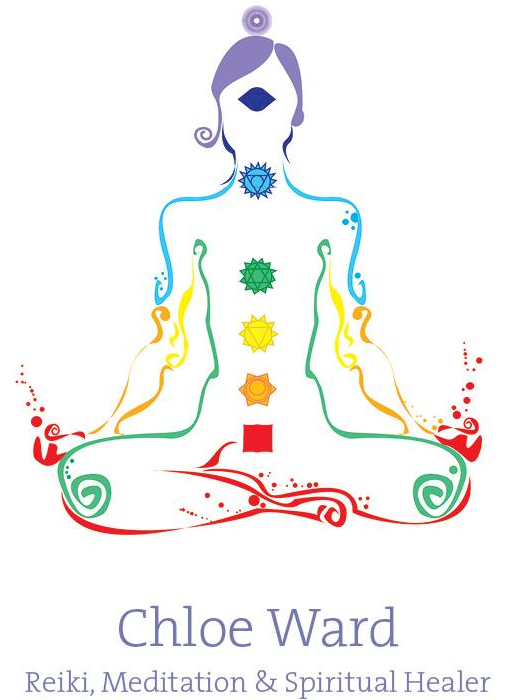 Retreat Booking FormNameAddressEmailContact telephoneEmergency contactDate of retreat - Room Choice –(if sharing a room with friend/family please let us know who)Dietary requirements -Estimated time of arrival on Friday  - Massage/Reflexology/Reiki and Cranial appointment (please state which session you would like to book)Bank Details for depositSort Code 110001 -  Account 35133968DisclaimerThere are many contributing factors that influence results and we cannot guarantee that you will achieve the same results published here.Every  person who joins us at The Health and Healing retreat is on their own individual journey to achieving the body, health and well being that they want and deserves and so it follows that every person’s experience and results will vary.